         ESCOLETA 2017-2018L’ Escoleta acaba el curs, amb l arribada de l’estiu i donant pas a  les merescudes vacances per a totes les famílies.Us agraeixo l’oportunitat i la confiança, que un any més m’heu dipositat per tirar endavant aquest petit projecte de L’Escoleta, que ens permet tot i ser tan lluny de casa, reviure i compartir un xic de la nostra cultura i tradicions. El curs reprendra el proper mes de setembre pels nens i nenes nascuts a partir de l’any 2014.Com sabeu, hi ha tota una logística per al lloguer de l’ aula i la formació dels grups, de manera que poguem treballar de la forma més adequada possible.Es per aquesta raó, que us demanaria a aquells que ho desitgeu, em  feu arribar la inscripció durant aquest mes de juny. .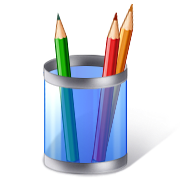                       Rebreu més informació a partir del mes de juliol...........................................................................................................................................................                       IMPORTANTDe cara al curs vinent es mantindrà el dijous com a dia de trobada.Estic valorant però, que per un dels grups  l’Escoleta passi a  dimecres i així adaptar-se al ritme escolar.Aquest canvi, dependrà del nombre de nens interessats i de la disponibilitat d’ algun lloc de trobada.Per aquesta raó, hauria de saber el més aviat possible quins nens hi estarien interessats.Marqueu el dia o dies que serien possibles per al vostre fill.NEN/NENA  ..................... ...................................................................................................................                DIMECRES                   DIJOUS ALTRES OBSERVACIONS:  ……………………………………………………………………………………………………………………………………………………………………………………………………………………………………………………………………………………………………………………………………